SCHEME OF THE RESEARCHPOSTER OF THE RESEARCH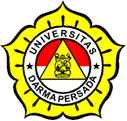 CURRICULUM VITAEName				:	Ika Raisa KamalDate/Place of Birth		:	Jakarta,  June 14 1995Sex				:	FemaleReligion			:	IslamAddress			:	Mandala Utara IIIRT 005 RW 006No. 2B					District : Grogol Petamburan, Jakarta Barat					Sub District : TomangEmail				:	ikaraisa@gmail.comPhone				:	089687182019Marital Status			:	SingleCitizenship			:	IndonesianAge				:	23 yearsMajor				:	English LiteratureEducational Background2001-2007			: SDN 09 Tomang, Jakarta	2007 -2010			: SMPN 89, Jakarta2010-2013			: SMAN 23, Jakarta	2014 -Present			: Darma Persada University, JakartaAchievements2013		 : Got English course scholarsip2015 – 2016	: Abdimas (Teaching English to children in the college)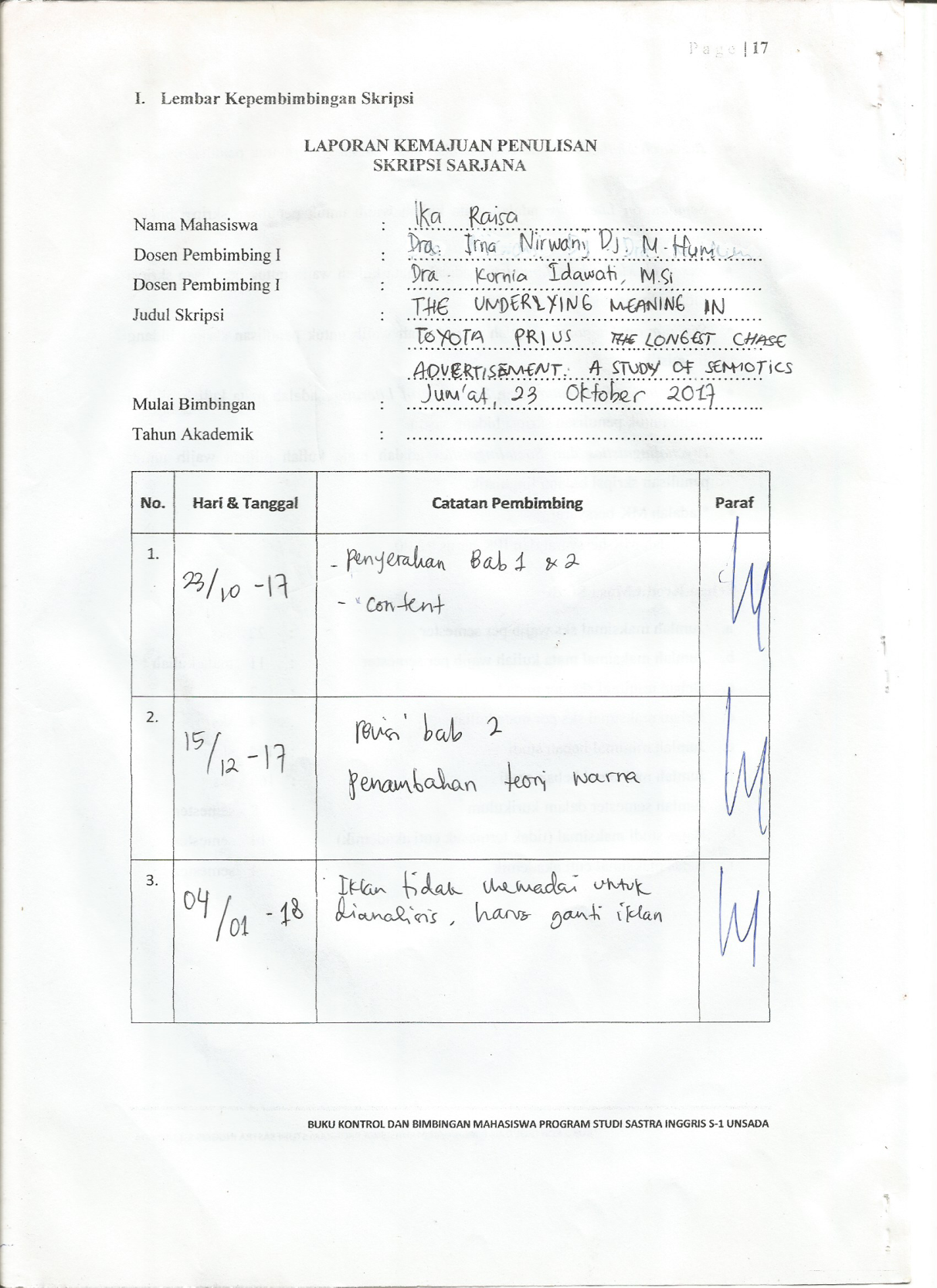 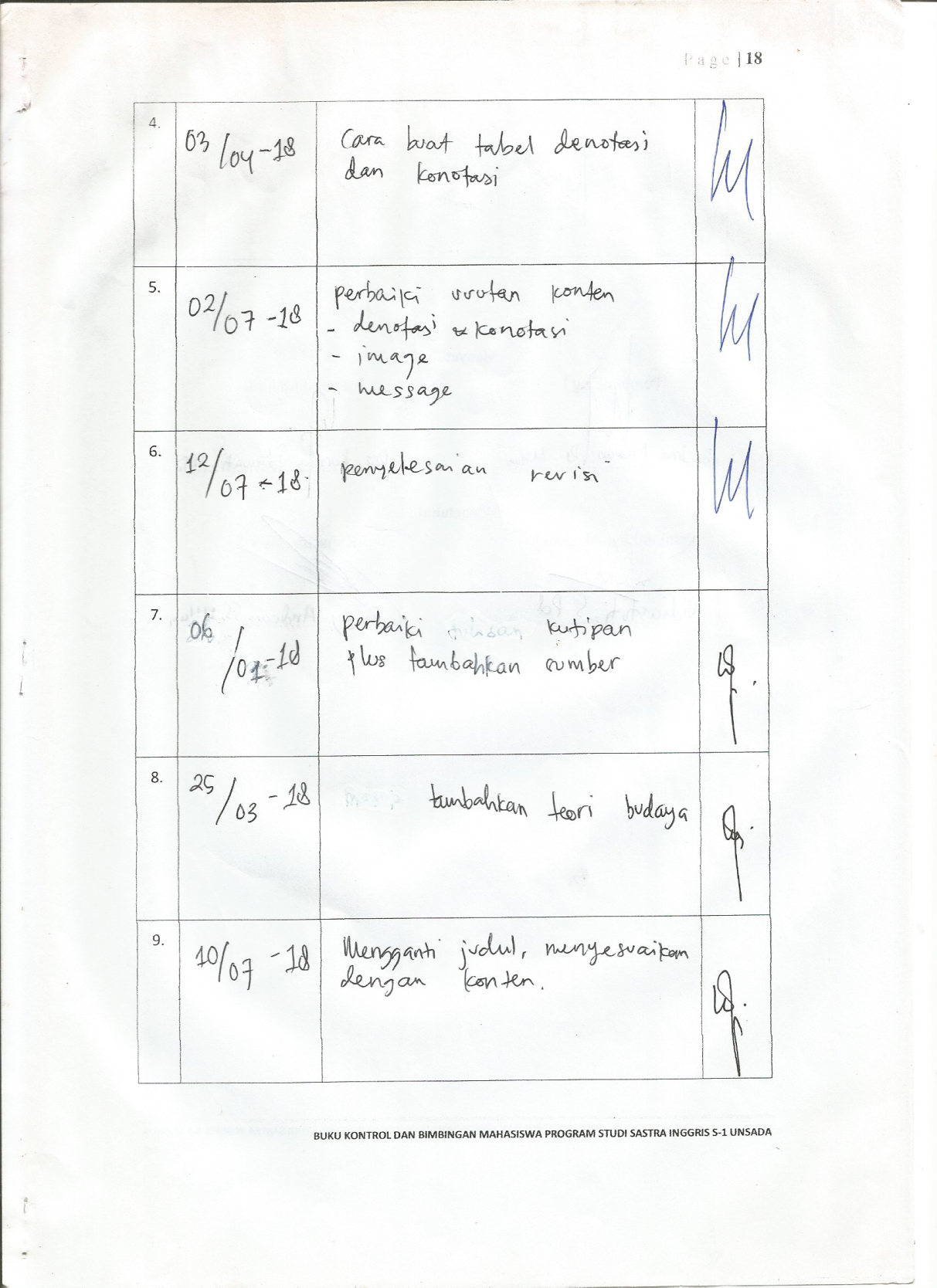 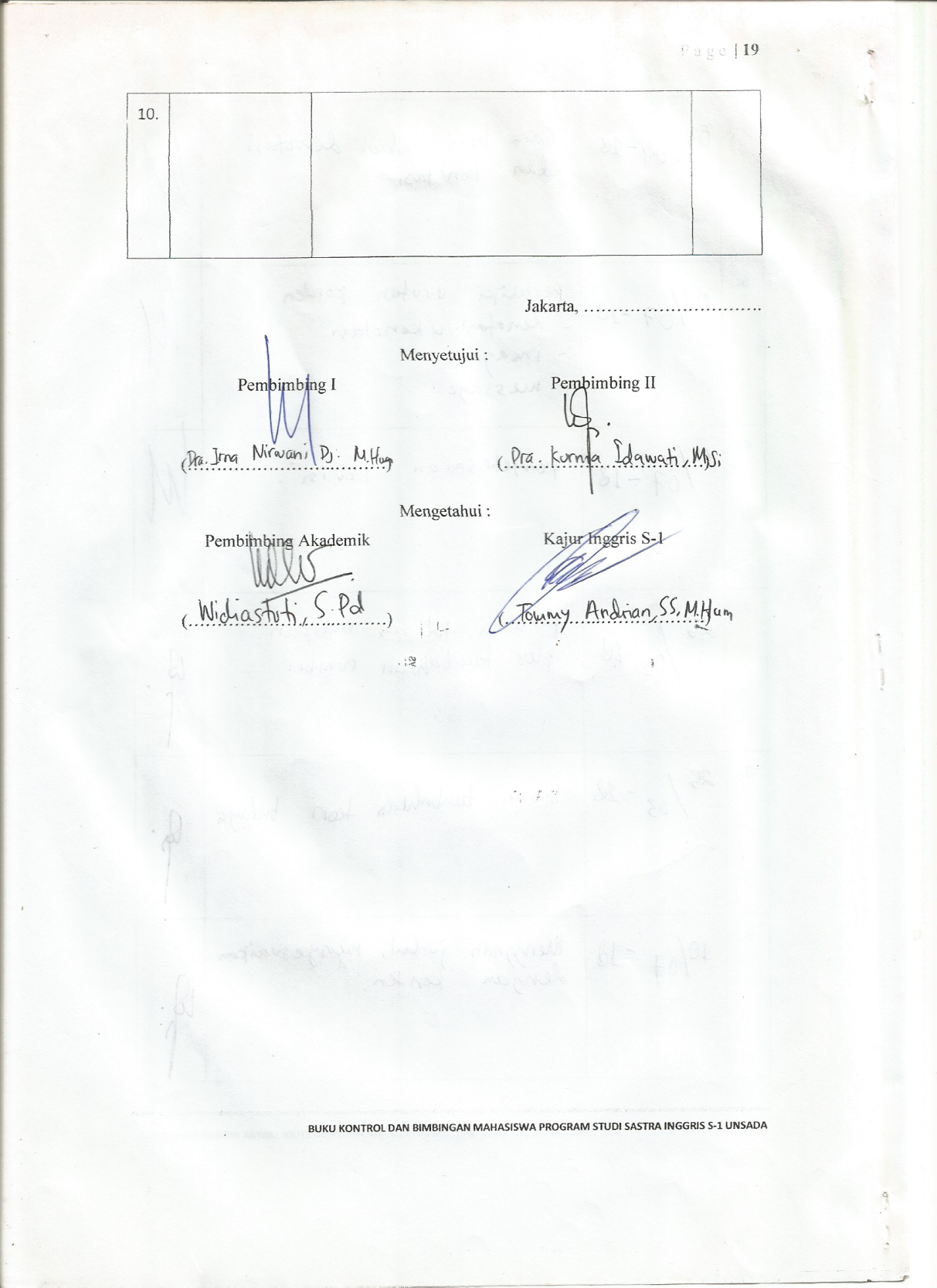 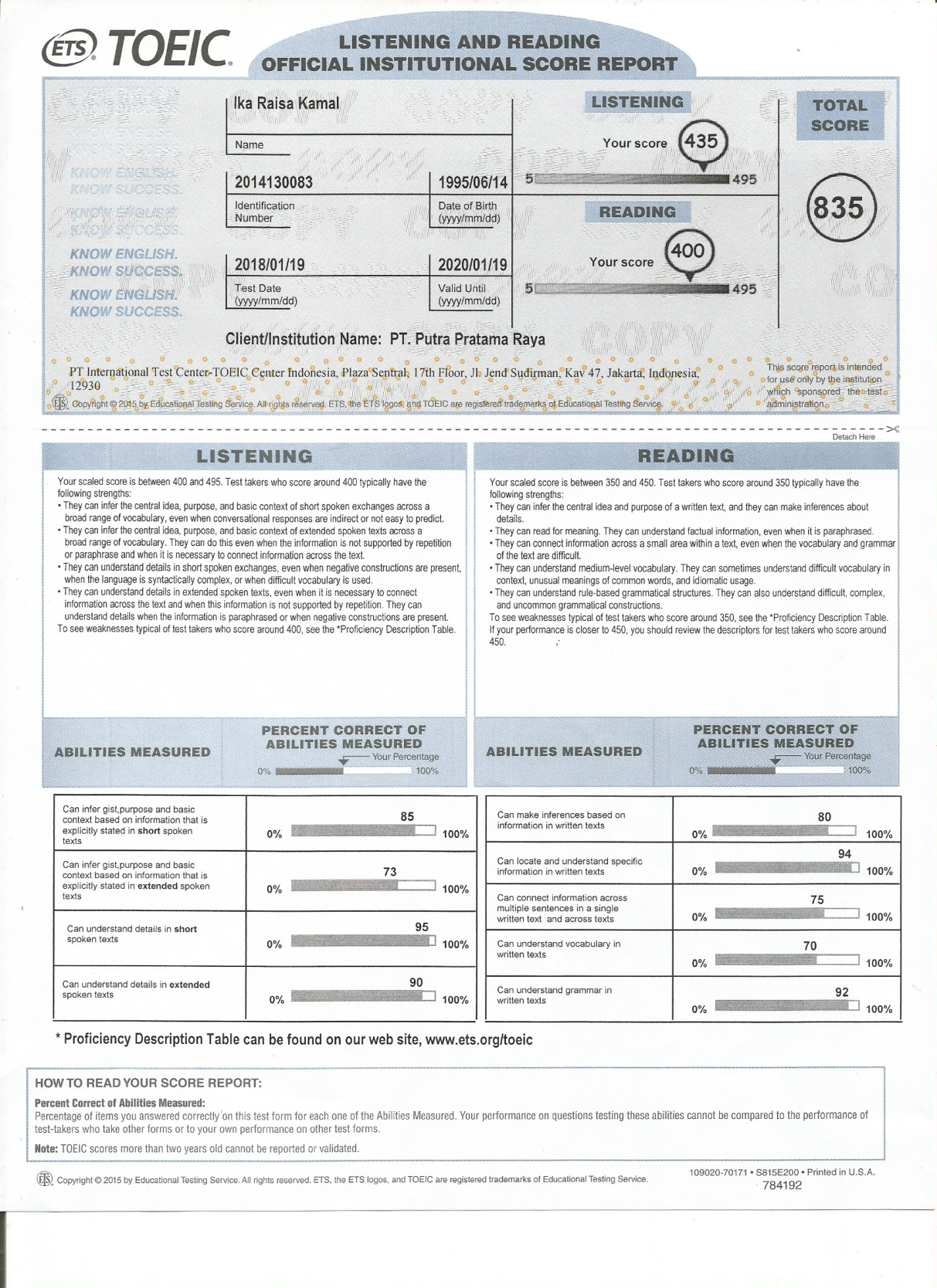 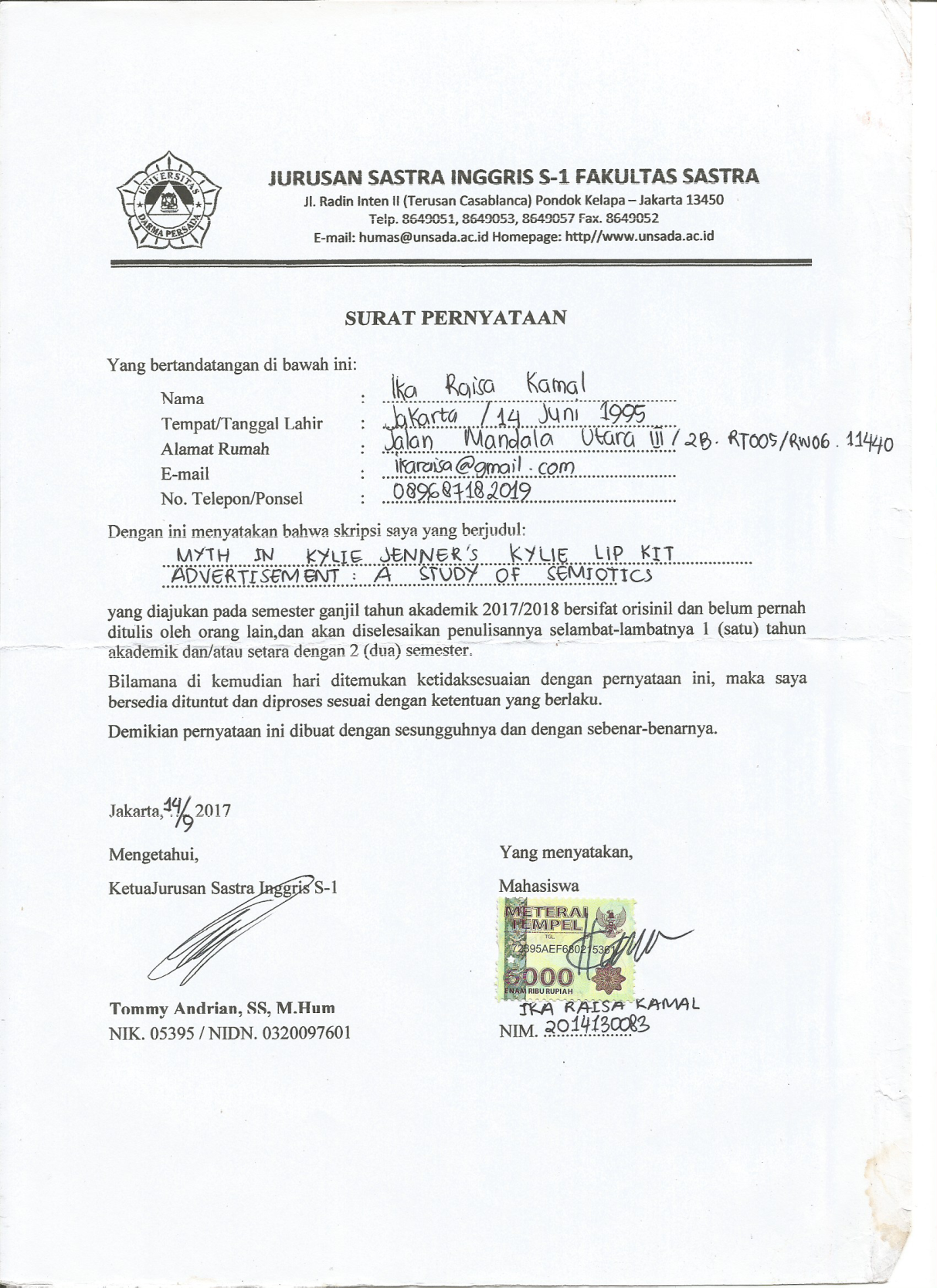 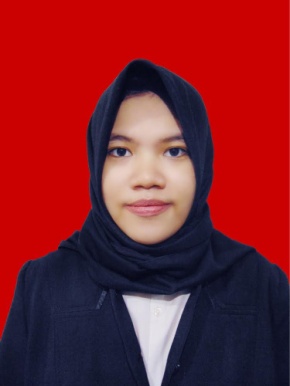 